LGBTQIA CommissionOctober Meeting Agenda“Disability Heritage Month”10/21/20221:00 PM - 2:30 PMJoin Zoom Meetinghttps://nau.zoom.us/j/84530744050?pwd=aFZ5cTVKYjhYcGl6Z0RBZk1ac2MxQT09 Meeting ID: 845 3074 4050Password: 637903Land AcknowledgementDisability Awareness Month Introductions Minutes: Discuss/VoteDiversity Award Recap & DiscussionCDAD Letter to the Faculty Senate – Support?Budget Updates: S. Moeckel’s ConcertScholarship UpdateDCC Volunteer Request, ContinuingLGBTQIA Social Organizing: Volunteers!CoCom Update: VP Diversity SearchIMQ Check-in: Upcoming Events.Community Check-in: ANY/EVERY-BODY!THANK YOU EVERYONE! 
You continue to be amazing!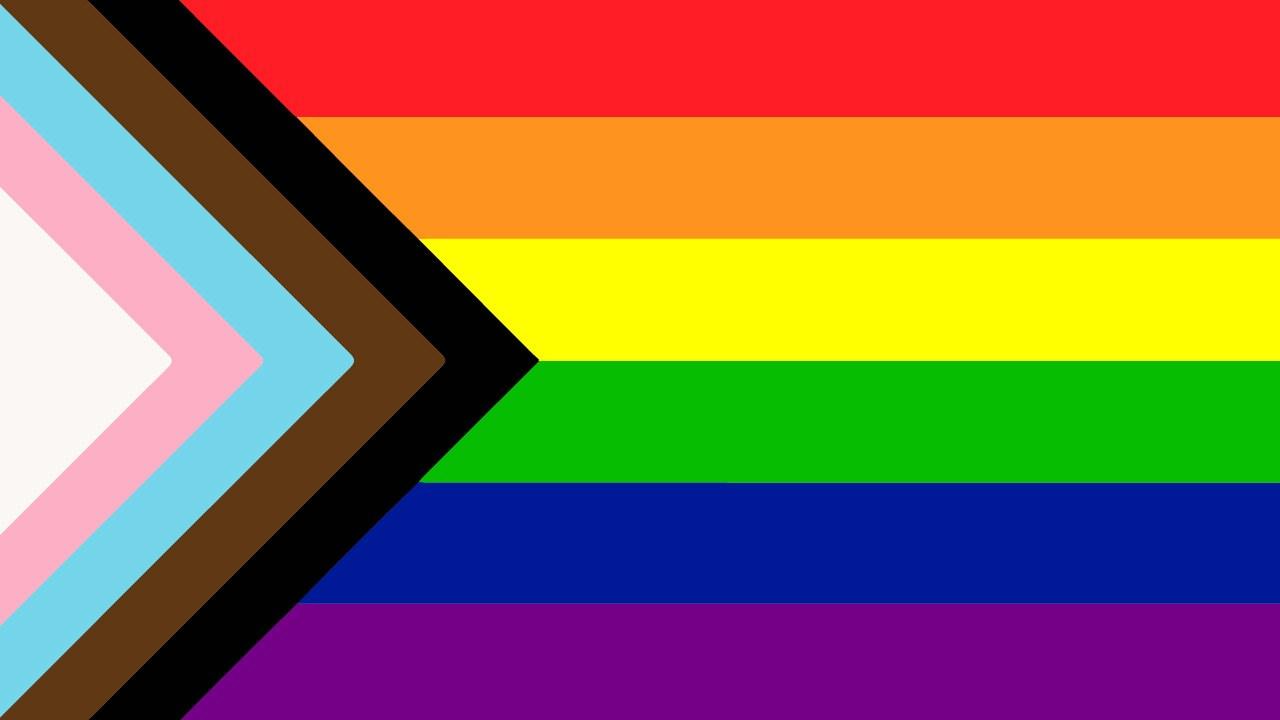 